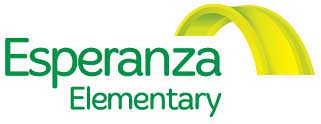 BOARD MEETING6:00 – 7:30 PM, Tuesday, June 21, 2016Esperanza School Meeting Room * 4956 W 3500 S, West Valley City, UT 84120AGENDAWELCOME & INTRODUCTIONS FINANCIAL REPORT – Brian Cates/Red AppleACTION ITEM Review/approve minutes from May 17, 2016 board meetingApproval of the 2015/2016 Budget Approval of the 2016/2017 budgetSelection and appointment of a budget officer
DISCUSSION/INFORMATION ITEMSExecutive Director/Principal report Ogden Expansion PTO report Set next board meeting dateADJOURNANNOUNCEMENTS:Next parent meeting – Next board meeting – August 16, 2016 * 6:00-7:30pm, Esperanza Elementary School